          学校结核病防治核心知识（学生版）肺结核是长期严重危害人民群众身体健康的慢性传染病肺结核俗称“痨病”，是由结核菌侵入肺部引起的呼吸道传染病，是严重危害公众健康的全球性公共卫生问题。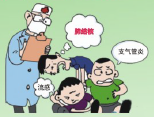 肺结核主要通过呼吸道传播，人人都有可能被感染传染性肺结核患者在咳嗽、打喷嚏或大声说话时喷出的飞沫中带有结核杆菌，会传播给他人。一个未经治疗的排菌肺结核患者，平均每年可传染10-15人。咳嗽、咳痰2周及以上，应当怀疑得了肺结核，要及时就诊  连续咳嗽、咳痰超过2周或者痰中带血丝，应怀疑得了肺结核，需及时前往辖区内的结核病防治机构或结核病定点医院就诊、检查并规范治疗。不随地吐痰，咳嗽、打喷嚏时掩口鼻，戴口罩可以减少肺结核的传播干燥痰液变成尘土随风飞扬，咳嗽、打喷嚏时的飞沫，都包含结核杆菌，可以引起肺结核的传播。戴口罩和勤洗手不仅能防止新冠病毒感染，也能防止肺结核病感染。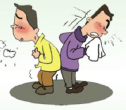 规范全程治疗，绝大多数患者可以治愈，还可避免传染他人普通患者规范治疗6-12个月，治疗期间不间断或擅自停药，治愈率可达到90%以上。早发现、早诊断、早治疗效果更好。出现肺结核可疑症状或被诊断为肺结核后，应当主动向学校报告，不隐瞒病情、不带病上课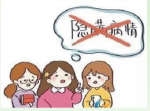 如被诊断为活动性肺结核，学生应主动报告学校，学校于24小时内向属地的疾病预防控制中心进行报告和转诊，并安排好学生治疗、心理疏导、病假或休学等工作；学生不得隐瞒病情，否则因为上课、住宿等集体生活，容易造成学生之间传播。养成勤开窗通风的习惯肺结核属于呼吸道传染病，洗手、多通风可以低与结核菌的接触机会，降低感染和发生结核病的风险。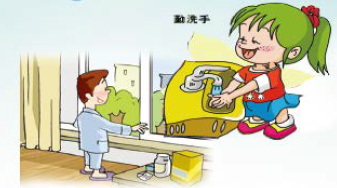 保证充足的睡眠，合理膳食，加强体育锻炼，提高抵御疾病的能力保证充足的睡眠，合理膳食，加强体育锻炼，能提高机体免疫力，降低感染 和发病的风险。  学校发生肺结核疫情后，会对患者的密切接触者（如同班同宿舍同学、老师）开展结核病筛查，以发现潜在的患者和感染者，学生应配合接受筛查结核病筛查可以早期发现肺结核病患者以及感染者，对感染者进行预防性治疗，可以阻止其发生结核病。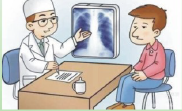 10.要关爱患肺结核的同学。结核病并不可怕，是可以预防和治疗的，要关爱和接纳结核病患者，打破歧视的隔离墙，营造包容和谐的学校氛围。